N630三防手持终端规格书N630三防手持终端规格书N630三防手持终端规格书N630三防手持终端规格书N630三防手持终端规格书N630三防手持终端规格书◇ ID图◇ ID图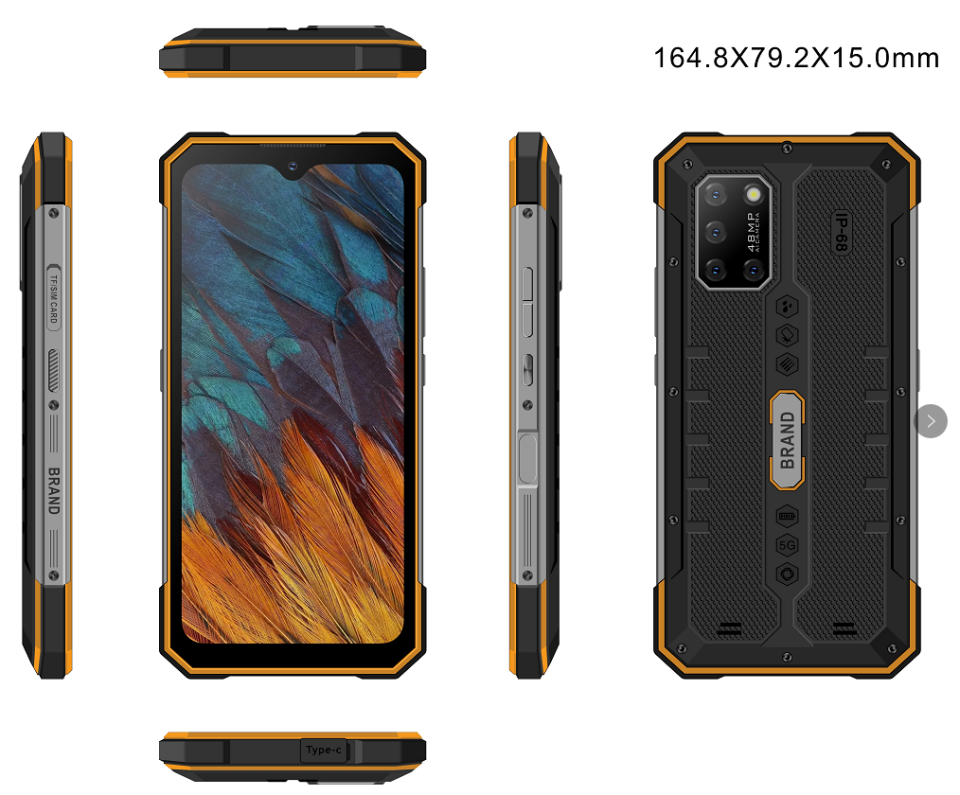 项目信息项目信息项目信息项目信息◇ 产品名称◇ 产品名称三防手持终端三防手持终端基本参数基本参数基本参数基本参数上市日期上市日期2021年Q12021年Q1类型类型5G手持终端5G手持终端主屏尺寸主屏尺寸6.3 6.3 触摸屏触摸屏支持多点触摸支持多点触摸主屏材质主屏材质高清硬屏高清硬屏主屏分辨率主屏分辨率分辨率（1080*2340）水滴屏分辨率（1080*2340）水滴屏外观设计外观设计SIM卡类型SIM卡类型双Nano Sim卡双Nano Sim卡支持频段支持频段GSM:850/900/1800/1900;CDMA:1XWCDMA:B1/2/5/8TD_SCDMA:A/F(B34/B39) EVDO：BC0LTE-FDD:B1/B3/B5/B7/B8/B20/B28AB  LTE-TDD:B34/B38/B39/B40/B41  5G NR：n1、n3、n41、n77、n78、n79GSM:850/900/1800/1900;CDMA:1XWCDMA:B1/2/5/8TD_SCDMA:A/F(B34/B39) EVDO：BC0LTE-FDD:B1/B3/B5/B7/B8/B20/B28AB  LTE-TDD:B34/B38/B39/B40/B41  5G NR：n1、n3、n41、n77、n78、n79操作系统操作系统Android 10Android 10◇ 主控平台◇ 主控平台MT6853MT6853机身内存机身内存128GB ROM+8GB RAM 128GB ROM+8GB RAM 存储卡存储卡支持外部T卡支持外部T卡◇ 电池容量◇ 电池容量聚合物电池5400mAH（防爆电池4300mAH）聚合物电池5400mAH（防爆电池4300mAH）机身颜色机身颜色可选可选手机尺寸手机尺寸L164.8*W79.2*H15mmL164.8*W79.2*H15mm◇ 手机重量◇ 手机重量290g290g◇ 机身特点◇ 机身特点产品特性产品特性产品特性产品特性一二维扫描一二维扫描可定制可定制选配选配公网对讲公网对讲支持三大运营商及各软件商POC对讲软件支持三大运营商及各软件商POC对讲软件GPS导航GPS导航AGPS/GPS/BEIDOU/GLONASS/GLLAGPS/GPS/BEIDOU/GLONASS/GLL电池装配方式电池装配方式内置内置充电方式充电方式TYPE-C直充TYPE-C直充三选一三选一◇ 快速充电◇ 快速充电支持2A快速充电支持2A快速充电三防功能三防功能支持IP68级防水，IP68级防尘，专业防震支持IP68级防水，IP68级防尘，专业防震传感器传感器加速度计，指南针，距离感应，环境光感，陀螺仪加速度计，指南针，距离感应，环境光感，陀螺仪◇ 手电筒◇ 手电筒高亮闪光灯代替；高亮闪光灯代替；◇ 指纹识别◇ 指纹识别支持防水指纹识别功能支持防水指纹识别功能◇ NFC◇ NFC支持 支持 ◇ 喇叭◇ 喇叭1.5W1.5W◇ 耳机◇ 耳机Type cType c摄像头像素摄像头像素前2000W FF，后4800W AF 广角800W前2000W FF，后4800W AF 广角800W闪光灯闪光灯1颗4*4高亮真闪闪光灯1颗4*4高亮真闪闪光灯视频拍摄视频拍摄最大支持 1920*1080像素，30帧最大支持 1920*1080像素，30帧数据功能数据功能WLAN功能WLAN功能支持2.4G/5.0G双模WIFI支持2.4G/5.0G双模WIFIWIFI 802.11 a/b/g/n/acWIFI 802.11 a/b/g/n/acUSB接口USB接口可直接接入鼠标，键盘，U盘使用可直接接入鼠标，键盘，U盘使用Type-C接口Type-C接口TYPE-C标准接口，支持2A充电，数据下载，耳机输出，OTG等功能；TYPE-C标准接口，支持2A充电，数据下载，耳机输出，OTG等功能；蓝牙传输蓝牙传输BT5.1BT5.1